DEVELOPMENT AUTHORITY OF MONROE COUNTY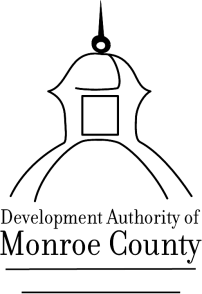 199 East Main StreetRegular Board Meeting August 9, 2022, 8:30 a.m.199 East Main St Forsyth, GA 31029MinutesThe Development Authority of Monroe County (“the Authority”) regular board meeting was held at 199 East Main Street, Forsyth, GA on August 9, 2022 at 8:30a.m. Notice of the time, place, and purpose of said meeting was duly given to all Authority members and to the public, as provided in the Authority by-laws and by law.The meeting was open to the public.Development Authority Board members present were: Tom Baugh-Chairman, Larry Evans-Secretary/Treasurer, Greg Head – Assistant Secretary/Treasurer (by phone), Directors- Wendell Horne, Phil Ham, Craig Craddock and Michael Leverett.  Joyce White – Executive Director, Bob Harris-Attorney and Brandy Boynton-Admin Assistant. Mr. Barry Peters – Industrial AuthorityMeeting Called to OrderChairman Tom Baugh called the meeting to order at 8:30 a.m. and declared there was a quorum.Review and Approval of AgendaChairman Tom Baugh called for a motion to approve the agenda. Mr. Greg Head made a motion to approve the agenda. Mr. Phil Ham seconded the motion. The motion passed unanimously.Review and Approval of Minutes  Chairman Tom Baugh called for a motion to approve the minutes from the June meeting.  Mr.   Phil Ham made a motion to approve the minutes from June 2022. Mr. Craig Craddock seconded the   motion. Review and Approval of Financials  Chairman Tom Baugh called for a motion to approve the financials from June and July.  Mr.   Phil Ham made a motion to approve the financials from June. Mr. Craig Craddock  seconded the motion. The motion passed unanimously.New Business/Old Business  Georgia Congressman Austin Scott gave a brief presentation and update to the Board and visitors. His   team members Elizabeth and Alice were present as well. Mr. Scott spoke on several topics including   the House, Senate, the situation in Ukraine, the solar vs coal power supply, impending food shortage and   farming. Mr. Scott allowed for a short Q&A session.   Mr. Don Carter, Carter Engineering, gave an update on the DDS/CDL facility. Mrs. Jenny Caldwell was   Present from Carter Engineering. Mr. Carter presented a drawing of the estimated 4000 sq ft building.Director Joyce White updated the Board on the appraisal report of the Indian Springs property. A decision will need to be made regarding selling the property as a whole or in parcels as a business park. Mr. Larry Evans suggested taking the time to sell as a business park may be beneficial.  He also suggested touring a few business parks. The Board discussed different scenarios of uses for the property, challenges and benefits. Chairman Baugh asked the board members to continue to think of what decision would best benefit Monroe County and the Board.  Executive Director White will contact each member to discuss their opinion. Executive Directors Report Director White thanked the Board for all of the support over the past year as she celebrated one year with the Board last month.  Mrs. White met with Brandon Kelly regarding fiber internet on the Indian Springs property. Forsyth CableNet would like exclusive rights to place fiber internet on the property. Mrs. White informed the Board that Economic Development is looking for a space for a solar panel manufacturer and would like a building already built or at least GRAD ready.  She showed the consultant the 66 acre GRAD ready site in the Meridian 75 industrial park.   Mrs. White had an inquiry for 25 acres with rail for a plastic pellet manufacturing facility.   Director White worked with Tye Hannah, owner of the H&H property who is willing to sell 25 acres. This would be an $85million investment with 130 employees. Director White said that in the interest of time, she would not go over all her meetings for the last month, but suffice it to say she continues meeting with people on the state level as well as the county level to strengthen relationships.   She also attended nine Comprehensive Land Planning meetings sponsored by Middle Georgia Regional Commission, a  Planning and Zoning meeting and she met with Jeane Easom/Appraiser for the Indian Springs tract.  She also met with Greg Zezenhene of Congressman Jody Hice’s office, Oglethorpe Power Community Development Director and Gov’t Affairs Director and continues to attend the Monroe County Commissioner meetings as well as the One Monroe meeting. Director White has listed two new properties on the website. One is 2500 acres and the other 800 acres. Mrs. White informed the Board that the DAOMC will add a publication to the Monroe County Reporter, as done in previous years, totaling $190.00. Executive SessionNot EnteredOther BusinessAdjournmentChairman Tom Baugh called for a motion to adjourn at 10:15 a.m. Mr. Phil Ham made a motion to adjourn. Mr. Larry Evans seconded the motion. The motion passed unanimously.Respectfully Submitted:Brandy BoyntonJoyce White